Любителям подледной рыбалки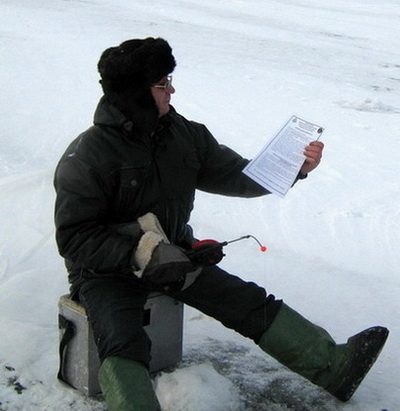      Неумолимо наступают весенние дни. И хотя погода ещё не очень благоприятствует хорошему настроению, любители посидеть с донкой на водных просторах это не останавливает. Большой популярностью среди рыбаков пользуется подледная рыбалка. Главная ее особенность заключается в том, что она проводится в холодное время года, на льду. Весна в наших широтах практически всегда холодная. Поэтому советы о том, как не испортить своё самочувствие, ещё никому не мешали. Хотя многие профессионалы среди любителей этого развлечения скажут, мол, мы уже давно всё знаем. Никто и не спорит. Но и среди вашего брата встречаются товарищи, которые расслабляются на природе в плане одежды и потом страдают от этого своим же тем самым самочувствием. А посему - основное внимание должно быть уделено профилактике охлаждения и переохлаждения организма, предотвращению случаев проламывания льда и попадания человека в холодную воду. Особенно надежно нужно защищать от холода ноги, поясницу, голову, шею, кисти рук. Важным элементом зимней рыбалки является надежное и теплое сиденье, ветрозащитное приспособление, термос с горячим чаем.          Чрезвычайно опасным фактором по- настоящему весенней рыбалки является уже изрядно осевший лед. Его прочность зависит от толщины, температуры воздуха, конкретных условий водоема. При температуре 00С прочность льда в 10-12 раз слабее, чем при температуре –50С. Лёд толщиной 5 сантиметров выдерживает нагрузку одного человека, 8 сантиметров – двух рядом стоящих, 12 сантиметров – семерых стоящих рядом людей. Рыбакам следует помнить о том, что особенно опасны осенний и весенний льды, они в несколько раз слабее зимнего.          Непрочный лед бывает в местах быстрого течения реки, вблизи выступающих на поверхность кустов, камыша, осоки, деревьев, в местах впадения водных потоков в водоемы, выхода родников, слива сточных вод, заготовки льда, у прорубей и лунок. Затянет в таких местах лёд снегом и смотри в оба, не зевай.        Прежде чем выйти на лед, необходимо проверить его прочность ударом палки: если лёд пробивается и на его поверхности появляется вода, то идти по нему и рыбачить нельзя. Место выхода на лед, маршрут передвижения и обратный путь должны быть выбраны на берегу.        На лед нужно выходить в светлое время суток, ступать по нему следует осторожно, обходить все подозрительные места. При движении по льду группой нужно соблюдать дистанцию между идущими 5-6 метров, не спешить и не скапливаться большими группами в одном месте. В случае потрескивания льда следует вернуться назад тем же путём, делая скользящие движения ногами, не отрывая их от поверхности льда.Стоит напомнить, что на подледной рыбалке ЗАПРЕЩАЕТСЯ:1) пробивать рядом много лунок;2) скапливаться большими группами на «уловистом» месте;3) пробивать лунки на переездах и переправах;4) располагаться у края льда.       Во время рыбной ловли нельзя пробивать много лунок на ограниченной площади, прыгать и бегать по льду, собираться большими группами. Каждому рыболову рекомендуется иметь с собой спасательное средство в виде шнура длиной 12-15 метров, на одном конце закреплен груз 400-500 граммов, на другом – изготовлена петля.      Чрезвычайно опасным и регулярно повторяющимся является отрыв прибрежных льдов вместе с рыболовами. Этому способствуют большое скопление людей, уменьшение прочности льда в результате пробивания множества лунок, природные факторы, пренебрежение мерами безопасности и предупреждениями специалистов. В случае отрыва льда с людьми необходимо: сохранить спокойствие, исключить панику, организовать подачу сигналов о помощи, обеспечить взаимовыручку и поддержку.     В ветреную погоду, во время дождя, снегопада, сильного мороза рыболовы устраивают на льду временное укрытие из брезента, плотной ткани, полиэтиленовой пленки, палатки. Для обогрева используется открытый огонь: свеча, сухой спирт, лампа, костер. Поскольку процесс горения происходит в замкнутом, ограниченном пространстве, это приводит к быстрому сокращению количества кислорода в воздухе, скоплению углекислого газа и дыма. Находиться в подобных условиях опасно ввиду возможного отравления организма.    Чрезвычайные ситуации на рыбалке могут возникнуть при непосредственном участии самого объекта ловли. Рыба, особенно крупная: сом, осетр, толстолобик, щука обладают большой силой. Они могут затащить человека в воду. Чтобы не допустить подобных случаев, нельзя наматывать снасть на руку, ногу, туловище. Ее нужно намотать на ствол или ветку дерева, вбитую в берег палку.      Советы новичкам дают бывалые товарищи. Но и мы  можем подсказать, что вытаскивая большую рыбу на берег, следует помнить, что нельзя заводить руку под жабры по двум причинам: 1) можно поранить руку об острые края жабр или плавников; 2) большая рыба может зажать руку жабрами и затащить человека  воду.    Следует помнить о наличии у рыбы острых зубов, плавников, перьев. Травмы, полученные ими, всегда болезненны и могут вызвать тяжелые последствия.         Желаем всем любителям рыбалки и отдыха на водоёмах приятного весеннего загара, хорошего улова, разумности в поведении и в соблюдении правил безопасности! Кондопожское инспекторское отделение ГИМС.